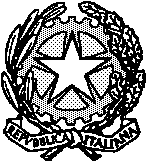 Ministero dell’Istruzione e del MeritoLiceo “Renato Donatelli”PERCORSI PER LE COMPETENZE TRASVERSALIE PER L’ORIENTAMENTOValutazione dei RischiDati relativi all’aziendaDati relativi all’aziendaDati relativi all’aziendaDati relativi all’aziendaNome:Indirizzo:Referente:RSPP:Telefono:E-mail:Settore di attività:Numero di lavoratori:Tutor aziendale:Ruolo professionale del tutor:Dati relativi all’attività dello studenteDati relativi all’attività dello studenteDati relativi all’attività dello studenteDati relativi all’attività dello studenteOrario:Orario:Luogo di svolgimento:Luogo di svolgimento:Mansioni:Mansioni:La mansione prevede l’utilizzo di:La mansione prevede l’utilizzo di:MacchineSì □  No □AttrezzatureSì □  No □SostanzeSì □  No □Informazioni relative alla sicurezzaInformazioni relative alla sicurezzaInformazioni relative alla sicurezzaInformazioni relative alla sicurezzaÈ consentito un sopralluogo preliminare in azienda da parte del tutor scolastico?È consentito un sopralluogo preliminare in azienda da parte del tutor scolastico?È consentito un sopralluogo preliminare in azienda da parte del tutor scolastico?Sì □  No □Il tutor aziendale ha ricevuto una formazione specifica per svolgere questo ruolo?Il tutor aziendale ha ricevuto una formazione specifica per svolgere questo ruolo?Il tutor aziendale ha ricevuto una formazione specifica per svolgere questo ruolo?Sì □  No □Il tutor aziendale ha ricevuto una formazione in materia di sicurezza sul lavoro?Il tutor aziendale ha ricevuto una formazione in materia di sicurezza sul lavoro?Il tutor aziendale ha ricevuto una formazione in materia di sicurezza sul lavoro?Sì □  No □Il DVR dell’azienda prende in considerazione eventuali rischi a carico di allievi in stage?Il DVR dell’azienda prende in considerazione eventuali rischi a carico di allievi in stage?Il DVR dell’azienda prende in considerazione eventuali rischi a carico di allievi in stage?Sì □  No □L’allievo viene formato in relazione ad eventuali rischi specifici?L’allievo viene formato in relazione ad eventuali rischi specifici?L’allievo viene formato in relazione ad eventuali rischi specifici?Sì □  No □È prevista la sorveglianza sanitaria per la mansione assegnata all’allievo?È prevista la sorveglianza sanitaria per la mansione assegnata all’allievo?È prevista la sorveglianza sanitaria per la mansione assegnata all’allievo?Sì □  No □Vengono forniti i DPI, se previsti, per la mansione assegnata all’allievo?Vengono forniti i DPI, se previsti, per la mansione assegnata all’allievo?Vengono forniti i DPI, se previsti, per la mansione assegnata all’allievo?Sì □  No □